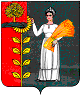 ПОСТАНОВЛЕНИЕАДМИНИСТРАЦИИ СЕЛЬСКОГО ПОСЕЛЕНИЯ ДУРОВСКИЙ СЕЛЬСОВЕТ ДОБРИНСКОГО МУНИЦИПАЛЬНОГО РАЙОНА                                                                  ЛИПЕЦКОЙ ОБЛАСТИ РОССИЙСКОЙ ФЕДЕРАЦИИ29.12.2017 года	       с.Дурово	                                                                     № 94О плане реализации муниципальной Программы «Устойчивое развитие территории сельского поселения Дуровский сельсовет на 2014-2020 годы» на 2018 годВ соответствии с решением Совета депутатов сельского поселения от 16.04.2009 года № 104-рс «О Стратегии социально-экономического развития территории сельского поселения Дуровский сельсовет Добринского муниципального района Липецкой области на период до 2020 года» и постановлением администрации сельского поселения от 12.09.2013 года № 50 «О Порядке разработки, реализации и проведения оценки эффективности муниципальных программ сельского поселения Дуровский сельсовет Добринского муниципального района Липецкой области Российской Федерации», руководствуясь Уставом сельского поселения Дуровский сельсовет, администрация сельского поселения Дуровский сельсоветПОСТАНОВЛЯЕТ: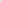 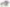 1. Утвердить план реализации муниципальной Программы «Устойчивое развитие территории сельского поселения Дуровский сельсовет на 2014-2020 годы» на 2018 год (приложение 1).2.Настоящее постановление вступает в силу с 01.01.2018 года.3. Контроль за исполнением настоящего постановления оставляю за собой.Глава администрации сельского поселения Дуровский сельсовет                                                                                        С.В. ХодяковПриложение 1к постановлению администрации сельского поселения Дуровский сельсовет Добринского муниципального района Липецкой области  Российской Федерации« О плане реализации  муниципальнойпрограммы «Устойчивое развитие  территориисельского поселения Дуровский сельсоветна 2014-2020 годы» на 2018 год              от 29.12.2017 года № 94План реализации муниципальной программы«Устойчивое развитие территории сельского поселения Дуровский сельсовет Добринского муниципального района Липецкой области на 2014-2020 годы» на 2018год№ п/пНаименование подпрограммы, основных мероприятий, мероприятий1Срок начала реализации1Срок окончания реализацииКод бюджетной классификации (ГРБС, РзПр, ЦСР)2Объем ресурсного обеспечения за счет средств местного бюджета (тыс. руб.)1234561Подпрограмма 1                    Обеспечение  населения качественной, развитой инфраструктурой и повышение уровня благоустройства территории сельского поселения Дуровский сельсовет01.01.201831.12.2018Х146,0Основное мероприятие 3подпрограммы 1                    Текущие расходы на содержание, реконструкцию и поддержание в рабочем состоянии системы уличного освещения сельского поселения01.01.201831.12.2018Х146,03.1 Расходы на уличное освещение01.01.201831.12.201890605030110320010244223146,02Подпрограмма 2                        Развитие социальной сферы  на территории сельского поселения Дуровский  сельсовет01.01.201831.12.2018Х1241,6Основное мероприятие 1 подпрограммы 2                        Создание условий и проведение мероприятий,  направленных на развитие  культуры сельского поселения01.01.201831.12.2018Х1241,61. Заработная плата01.01.201831.12.201890600000000000000111211556,32. Начисления на выплаты по оплате труда01.01.201831.12.201890600000000000000111213168,03. Услуги связи01.01.201831.12.2018906000000000000002442216,24. Коммунальные услуги01.01.201831.12.201890600000000000000244223142,35. Услуги по содержанию имущества01.01.201831.12.201890600000000000000244225348,36. Прочие работы услуги01.01.201831.12.20189060000000000000024422614,17. Прочие расходы01.01.201831.12.2018906000000000000008002906,48. Увеличение стоимости материальных запасов01.01.201831.12.2018906000000000000002443403Подпрограмма 3                   Обеспечение безопасности  человека и природной среды на территории  сельского поселения  Дуровский сельсовет01.01.201831.12.2018Х04Подпрограмма 4              Обеспечение реализации муниципальной политики на территории сельского поселения Дуровский сельсовет01.01.201831.12.2018Х61,0Основное мероприятие 2 подпрограммы 4Приобретение услуг по сопровождению сетевого программного обеспечения по электронному ведению похозяйственного учета01.01.201831.12.2018Х13,02.1 Расходы на приобретение программного обеспечения01.01.201831.12.2018Х13,0Основное мероприятие 8  подпрограммы 4                     Пенсионное обеспечение муниципальных служащих поселения01.01.201831.12.2018Х48,08.1 Доплата к пенсиям муниципальным служащим поселения01.01.201831.12.20189061001014089999931226348,0